ADATMÓDOSÍTÓ LAP, TENYÉSZTÉSBŐL KIVONÁSRA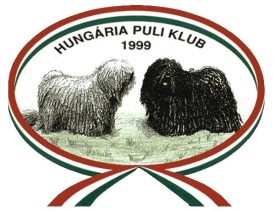 Alulírott, …………………………………………………………………………………………………………………………………………………………………………………. szám alatti lakos bejelentem, hogy a tulajdonomat képező, ……………………………………………………………………………… törzskönyvi nevű,…………………………………………………………………...törzskönyvi jelű, számú puli, tenyésztésből ki lett vonva.A kivonás időpontja: ………………………………………………………………………….A kivonás oka: (megfelelőt aláhúzással kérjük jelölni)ivartalanításelhulláselveszettegyéb:……………………………………………………………………………………Melléklet:Eredeti Származási lap érvénytelenítésre beküldveKelt: ………………………………………, …….….év ………………..…...hó ………..napTulajdonos aláírása:………………………………………………